ИНФОРМАЦИЯ ДЛЯ НАСЕЛЕНИЯЭТО ДОЛЖЕН ЗНАТЬ КАЖДЫЙ!Одной из причин возникновения несчастных случаев на воде является незнание простейших правил оказания первой помощи пострадавшему.Правила оказания первой помощи пострадавшему на воде:1. Оказание первой помощи тонувшему должно производиться прямо на берегу и как можно быстрее, так как смерть при утоплении обычно наступает через 5-6 минут. Способ оказания первой помощи зависит от состояния, в котором находится тонувший. 2. Нижним краем грудной клетки пострадавшего кладут на бедро согнутой в колене ноги так, чтобы голова была ниже туловища.3. Обернув палец платком или тканью, очищают рот от ила, песка, грязи и энергично надавливая на корпус тела, выдавливают воду из дыхательных путей и желудка. При отсутствии дыхания приступают к искусственному по способу изо рта в рот или изо рта в нос. Воздух выдыхают в рот пострадавшему через марлю или платок. Частота выдохов - 17 раз в минуту.4. Тело должно лежать на твердой поверхности, а голова должна быть запрокинута (чтобы воздух попадал в легкие, а не в желудок).5. Если пострадавший в сознании, нужно снять с него всю одежду, обтереть и укутать во что-нибудь сухое и теплое. Для того чтобы из легких вышла вся вода, требуется вызвать рвоту при помощи раздражения корня языка. После того как легкие освободятся от воды, желательно дать пострадавшему теплое питье.6. При остановке сердца искусственное дыхание чередуют с непрямым массажем сердца, надавливая на грудину 3 - 4 раза между вдохами. Лучше это делать вдвоем.7. Если тонущий человек находится без сознания, но дышит самостоятельно, ему дают нюхать нашатырный спирт и затем энергично растирают все тело. После возвращения сознания легкие освобождаются от воды посредством рвоты. Пострадавшего необходимо доставить в больницу, особенно если наблюдается синюшность кожных покровов.8. Манипуляции по удалению воды должны занять не более 10-15 секунд, затем, нужно приступить к удалению жидкости из дыхательных путей.Комплекс мер по оживлению тонувшего человека считается эффективным, если его кожа порозовела, зрачки сузились, при массажных толчках явно ощущается пульс на сонной артерии. Оживление пострадавшего должно длиться до тех пор, пока человек не сможет самостоятельно дышать. Длиться это может несколько минут, а иногда и несколько часов, до приезда бригады скорой помощи.Уважаемые граждане, МКУ «Управление по делам ГОиЧС г.Н.Новгорода» рекомендует соблюдать правила безопасного отдыха и пребывания на пляжах и на воде в летний период! 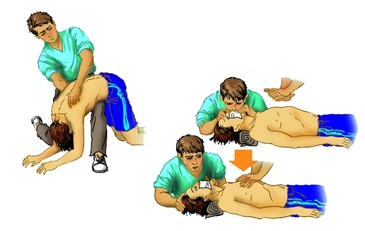 Если вы стали свидетелем тонущего человека, в т.ч. ребенка необходимо немедленно позвать на помощь спасателей и сообщитьпо телефонам ЕДДС г.Н.Новгорода: 433-54-04,  268-11-00